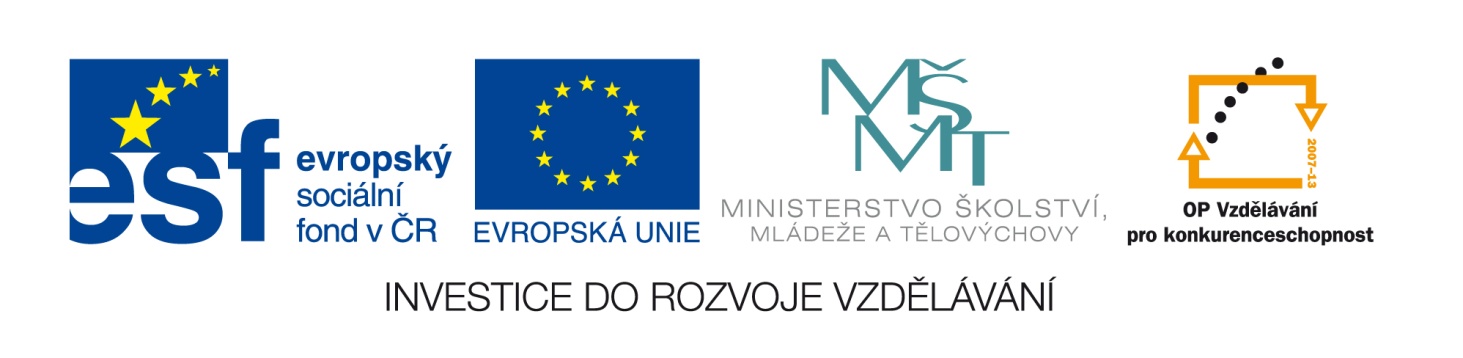 Označení materiálu: VY_32_INOVACE_RUBMO_CESKYJAZYK_19Název materiálu: Popis pracovního postupu 1Tematická oblast: Český jazyk, 2. ročníkAnotace: Cílem mé práce je vytvořit podpůrný kontrolní didaktický materiál pro úroveň žáků tříletých učebních oborů.  Žák by měl umět pracovat s textem, sestavit jednoduchý popis pracovního postupu, doplnit chybějící údaje.  	Očekávaný výstup: Žák se dovede orientovat v textu, dokáže sestavit a doplnit požadované údaje.   Klíčová slova: pracovní postup Metodika: Materiál slouží jako procvičovací nebo kontrolní, lze ho promítnout elektronicky pro celou třídu nebo žákům okopírovat či rozeslat v elektronické verzi. Obor: tříleté učební obory   Ročník:	2.Autor:  Mgr. Monika RubešováZpracováno dne:  8. 5. 2013Prohlašuji, že při tvorbě výukového materiálu jsem respektoval(a) všeobecně užívané právní a morální zvyklosti, autorská a jiná práva třetích osob, zejména práva duševního vlastnictví (např. práva k obchodní firmě, autorská práva k software, k filmovým, hudebním a fotografickým dílům nebo práva k ochranným známkám) dle zákona 121/2000 Sb. (autorský zákon). Nesu veškerou právní odpovědnost za obsah a původ svého díla.Vytvořte správný popis pracovního postupu při montáži umyvadlaOdvrtáme glazuru dlaždic, nejprve bez příklepu, zbytek otvoru dovrtáme s příklepemNatlučeme hmoždinky     Přiděláme šroubyNaměříme požadovanou výšku a rozteče na dlaždiceUsadíme umyvadlo Do mezery mezi umyvadlo a dlaždice dáme vrstvu silikonu  Namontujeme sifonÚklid na pracovištiPoslední kontrola pomocí vodováhyPracovní postup při montáži umyvadlaD/ Přiděláme šroubyA/ Naměříme požadovanou výšku a rozteče na dlaždiceB/ Odvrtáme glazuru dlaždic, nejprve bez příklepu, zbytek otvoru dovrtáme s příklepemE/ Usadíme umyvadloC/ Natlučeme hmoždinky     F/ Namontujeme sifonH/ Poslední kontrola pomocí vodováhyI/ Úklid na pracovištiG/  Do mezery mezi umyvadlo a dlaždice dáme vrstvu silikonu  Vytvořte správný popis pracovního postupu při výrobě stolku pod  TVNařezání dílců na přesný rozměrRuční nakolíčkování dílcůOčištění a broušení dílcůKolíkování dílců na DBK kolíčkovacím strojiOlepení dílců na jednostranném olepovacím strojiVyvrtání otvorů pro závěs na závěsy na stolním vrtacím stroji BLUMNaražení závěsů do dveříPřišroubování naložené půdySestavení a zaklížení korpusuPřisponkování zad a kluzáků Osazení dveří na korpusVložení police, zafixování a zabalení skříňky     Výběr a příprava materiáluPracovní postup při výrobě stolku pod  TVA/ Výběr a příprava materiálu B/ Nařezání dílců na hrubý rozměr a potom na přesný rozměrC/ Olepení dílců na jednostranném olepovacím strojiD/ Očištění a broušení dílcůE/ Kolíkování dílců na DBK kolíčkovacím strojiF/ Vyvrtání otvorů pro závěs na závěsy na stolním vrtacím stroji BLUMG/ Ruční nakolíčkování dílcůH/ Sestavení a zaklížení korpusuI/ Přisponkování zad a kluzáků J/ Naražení závěsů do dveříK/ Přišroubování naložené půdyL/ Osazení dveří na korpusM/ Vložení police, zafixování a zabalení skříňkyVytvořte správný popis pracovního postupu při výrobě koupelnové skříňky Hranování hran     Přišroubování nožiček     Nařezání na hrubé míry     Zařezání na konečné rozměry     Výběr materiálu     Vrtání děr na šrouby     Vrtání děr na polici     Sešroubování korpusu     Připnutí soklů     Přišroubování pracovní desky ke korpusu     Dodání police     Přišroubování dvířek Pracovní postup při výrobě koupelnové skříňky A   Výběr materiáluB   Nařezání na hrubé míry C   Zařezání na konečné rozměry D  Hranování hran E   Vrtání děr na šrouby F  Sešroubování korpusu G   Přišroubování nožiček H  Vrtání děr na polici I   Přišroubování pracovní desky ke korpusu J  Dodání police K  Přišroubování dvířek L  Připnutí soklů 